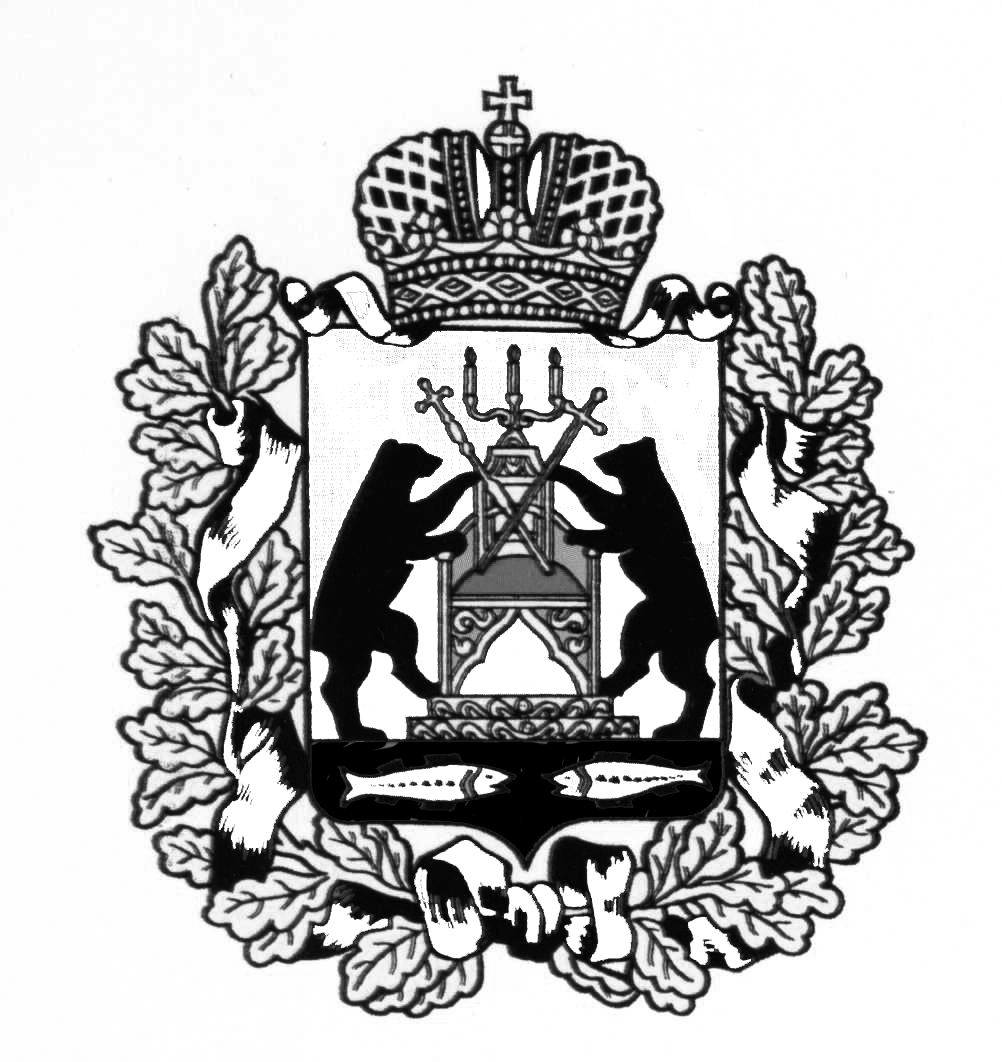 АДМИНИСТРАЦИЯ МОЛВОТИЦКОГО СЕЛЬСКОГО ПОСЕЛЕНИЯП О С Т А Н О В Л Е Н И Е 23.01.2015   №  10с. МолвотицыО признании утратившего силу постановления Администрации сельского поселения от 28.05.2012   № 41          Администрация Молвотицкого сельского поселения ПОСТАНОВЛЯЕТ:         1.Признать утратившим силу постановление Администрации Молвотицкого сельского поселения от 28.05.2012   № 41   «О внесении изменений в постановление Администрации поселения от 05.03.2012 № 11».                                                                                           2. Опубликовать постановление в бюллетене  «Официальный вестник Молвотицкого сельского поселения»  и разместить на официальном сайте в информационно-телекоммуникационной сети «Интернет».Главасельского поселения                                                                 Н.В.Никитин